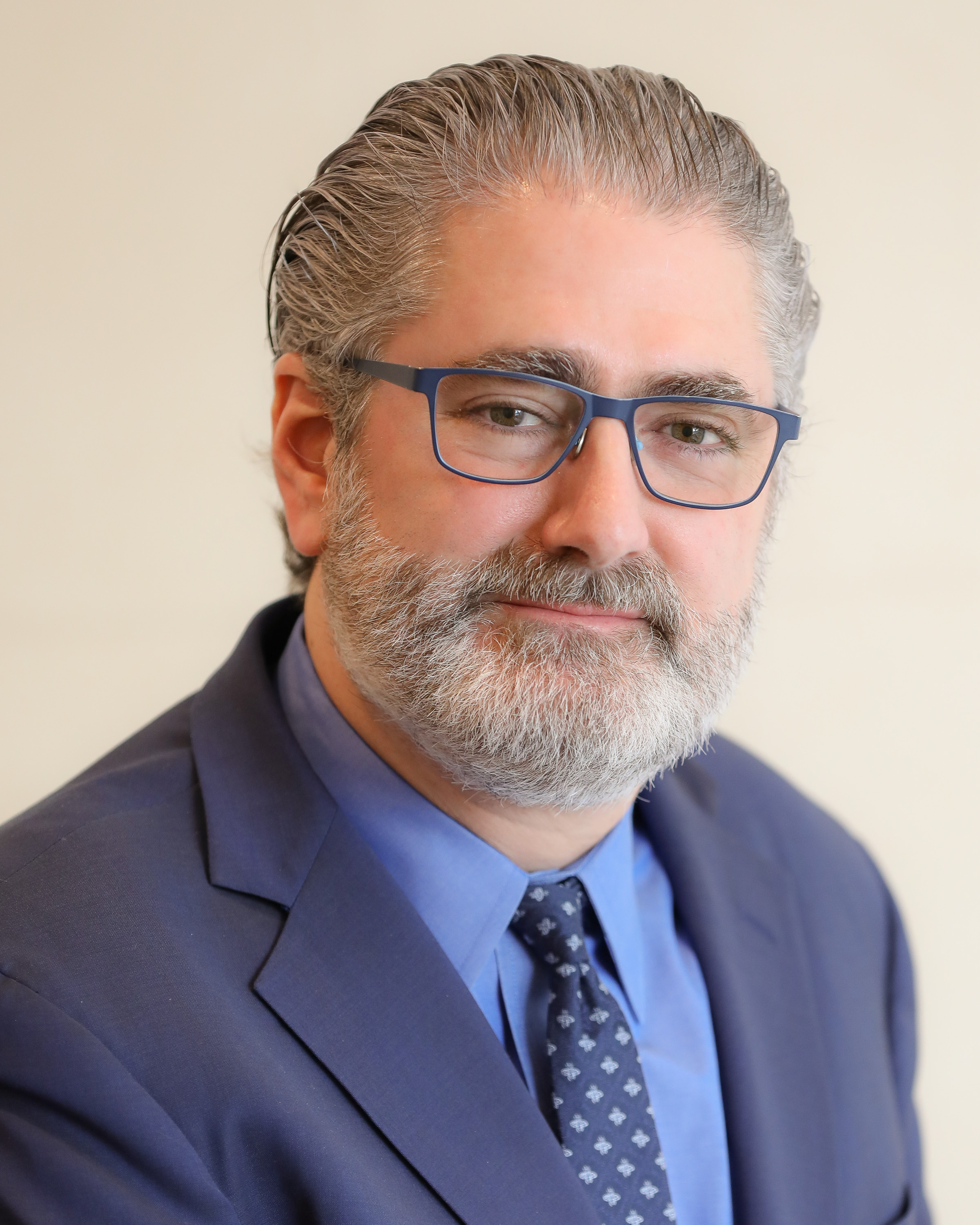 K. Bailey Freund, MDVitreous Retina Macula Consultants of New YorkClinical Professor of Ophthalmology, NYU School of MedicineK. Bailey Freund, MD specializes in all retinal disorders including macular degeneration, diabetic retinopathy, and retinal vascular diseases. He is an expert in retinal imaging and diagnostically challenging and rare conditions. For those reasons, he routinely evaluates patients and images from around the world. Dr. Freund has initiated and conducted many clinical trials for treatments for retinal diseases. He is a Clinical Professor of Ophthalmology at New York University School of Medicine. He is a senior partner at Vitreous Retina Macula Consultants of New York, a single-specialty group with eleven retinal physicians. He is an attending surgeon at Manhattan Eye, Ear and Throat Hospital and New York Presbyterian Hospital. Dr. Freund is a founding member and trustee of the International Retinal Imaging Society.  He is also a member of the Retina Society, Macula Society, and the American Society of Retina Specialists. He is on the Editorial Board of the journal Retina and is an Associate Editor for Retinal Cases & Brief Reports. He has authored over 400 peer-reviewed scientific manuscripts and has written numerous books and book chapters, most notably the second edition of The Retinal Atlas. He has received numerous awards including the prestigious Young Investigator Award from the Macula Society and the Senior Achievement Award from the American Academy of Ophthalmology. He is a graduate of Williams College and the New York University School of Medicine and completed his residency training in general ophthalmology and fellowship in medical and surgical retina at the Manhattan Eye, Ear, and Throat Hospital. Dr. Freund is also a prominent collector of vintage magic apparatus and a proud husband and father of two.